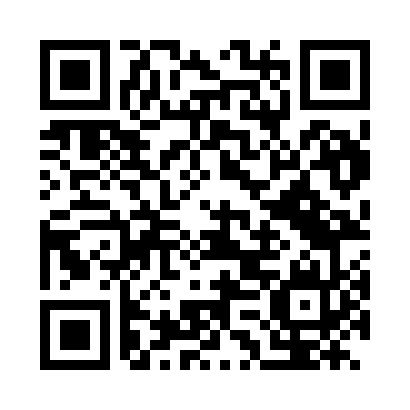 Ramadan times for Gijon, Asturias, SpainMon 11 Mar 2024 - Wed 10 Apr 2024High Latitude Method: Angle Based RulePrayer Calculation Method: Muslim World LeagueAsar Calculation Method: HanafiPrayer times provided by https://www.salahtimes.comDateDayFajrSuhurSunriseDhuhrAsrIftarMaghribIsha11Mon6:066:067:411:335:377:257:258:5412Tue6:046:047:401:325:387:267:268:5613Wed6:036:037:381:325:397:277:278:5714Thu6:016:017:361:325:407:287:288:5815Fri5:595:597:341:325:417:307:309:0016Sat5:575:577:331:315:427:317:319:0117Sun5:555:557:311:315:437:327:329:0218Mon5:535:537:291:315:447:337:339:0419Tue5:515:517:271:305:457:347:349:0520Wed5:495:497:251:305:457:367:369:0621Thu5:475:477:241:305:467:377:379:0822Fri5:455:457:221:305:477:387:389:0923Sat5:435:437:201:295:487:397:399:1024Sun5:415:417:181:295:497:407:409:1225Mon5:395:397:161:295:507:427:429:1326Tue5:375:377:151:285:517:437:439:1427Wed5:355:357:131:285:527:447:449:1628Thu5:335:337:111:285:537:457:459:1729Fri5:315:317:091:275:537:467:469:1930Sat5:295:297:071:275:547:487:489:2031Sun6:276:278:062:276:558:498:4910:221Mon6:256:258:042:276:568:508:5010:232Tue6:236:238:022:266:578:518:5110:243Wed6:216:218:002:266:588:528:5210:264Thu6:196:197:592:266:588:538:5310:275Fri6:176:177:572:256:598:558:5510:296Sat6:146:147:552:257:008:568:5610:307Sun6:126:127:532:257:018:578:5710:328Mon6:106:107:522:257:028:588:5810:339Tue6:086:087:502:247:028:598:5910:3510Wed6:066:067:482:247:039:019:0110:36